УЛЬЯНОВСКАЯ ГОРОДСКАЯ ДУМАРЕШЕНИЕ    от  25.11.2022                                                                                            № 135О внесении изменений в решение Ульяновской Городской Думы от 27.06.2007 № 83«Об утверждении Генерального плана города Ульяновска»	В соответствии с Градостроительным кодексом Российской Федерации, Федеральным законом от 06.10.2003 № 131-ФЗ «Об общих принципах организации местного самоуправления в Российской Федерации», Уставом муниципального образования «город Ульяновск», учитывая протокол общественных обсуждений и заключение о результатах общественных обсуждений по проекту настоящего решения, Ульяновская Городская ДумаРЕШИЛА:	1. Внести в решение Ульяновской Городской Думы от 27.06.2007 № 83 «Об утверждении Генерального плана города Ульяновска» следующие изменения:1) фрагмент приложения 1 в части территории кадастрового квартала 73:24:041301, расположенного в Ленинском районе города Ульяновска, изложить в соответствии с приложением 1 к настоящему решению;	2) дополнить приложениями 164 – 166 (соответственно приложения 2-4 к настоящему решению).	2. Настоящее решение вступает в силу на следующий день после дня его официального опубликования и подлежит размещению на официальном сайте Ульяновской Городской Думы в информационно-телекоммуникационной сети «Интернет».Глава города Ульяновска						    Д.А.ВавилинПредседатель УльяновскойГородской Думы							   И.В.Ножечкин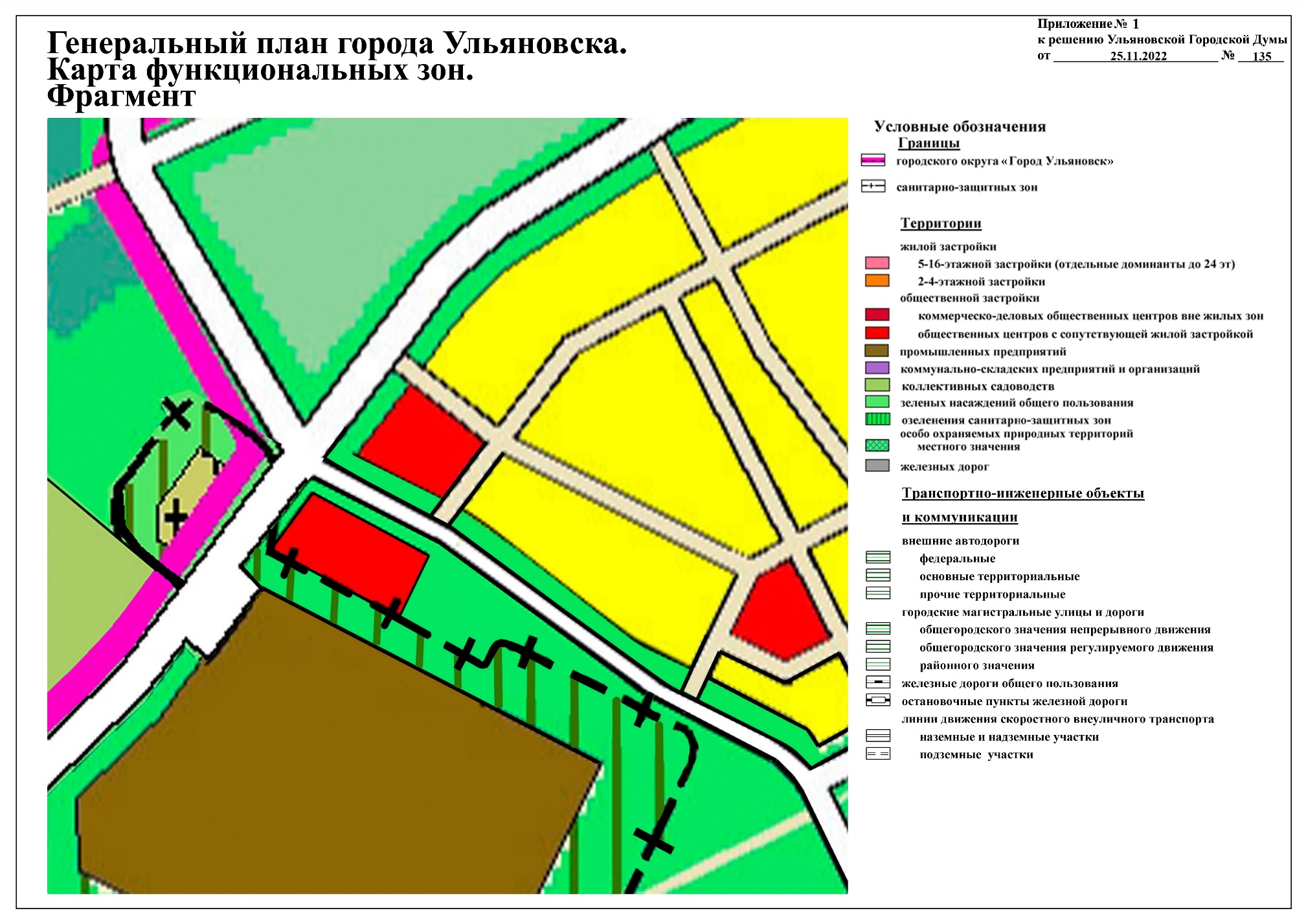 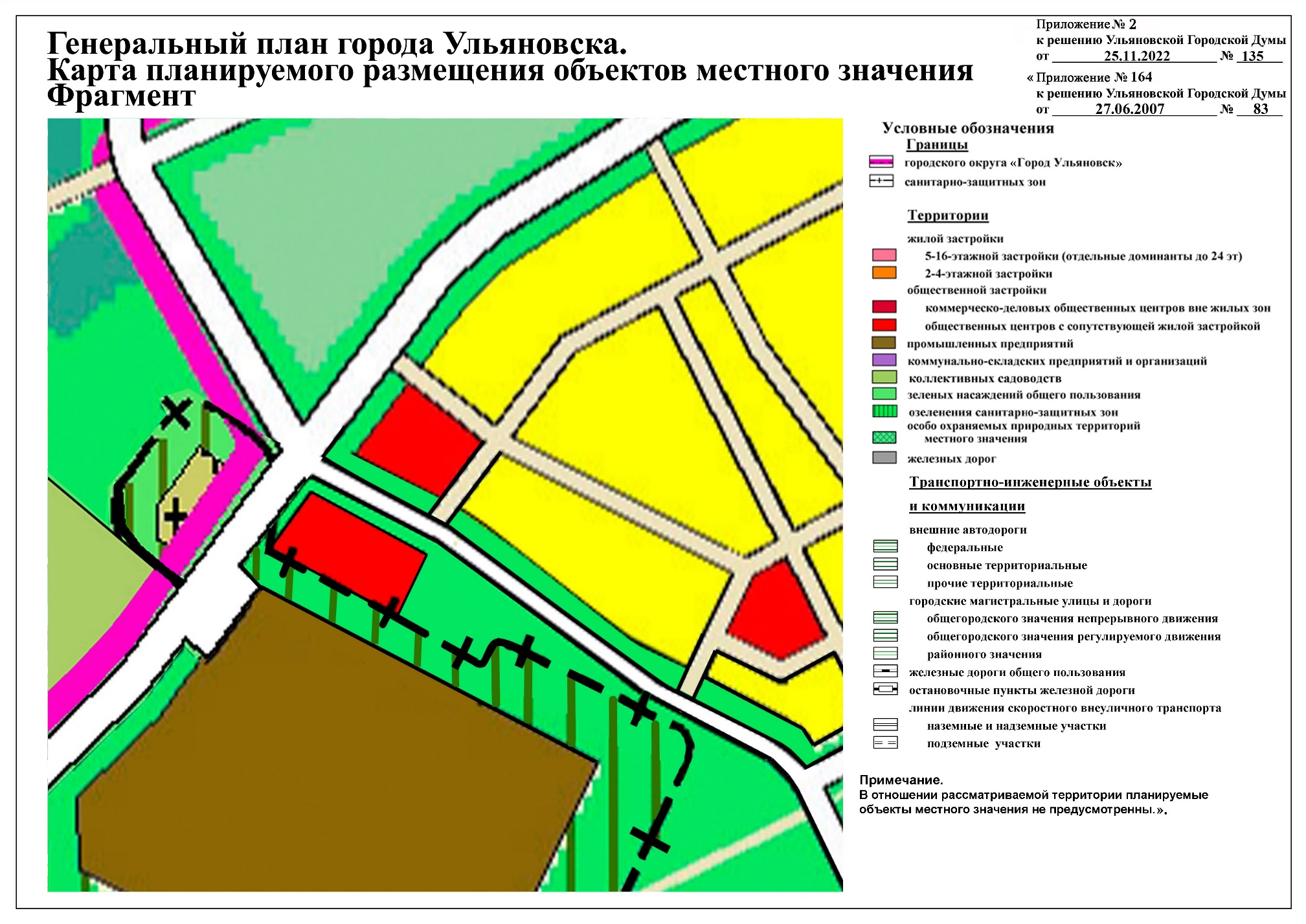 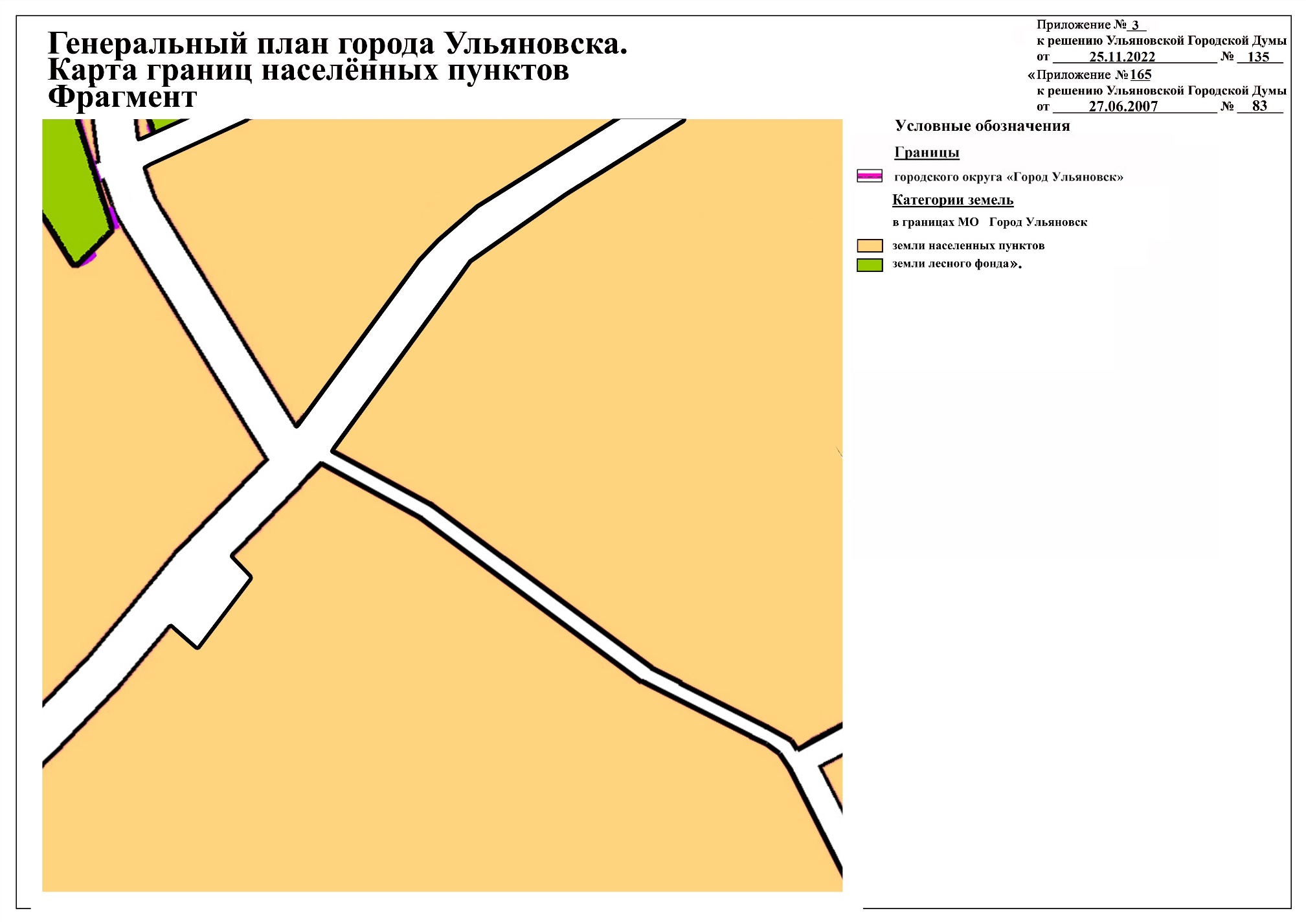 Приложение № 4к решению Ульяновской Городской Думыот            25.11.2022                 №    135    «Приложение № . 166 .к решению Ульяновской Городской Думыот ____27.06.2007__________ №        83     . Ульяновск, 2022 годОглавление	ВВЕДЕНИЕ	31. Цели и задачи проекта	42. СВЕДЕНИЯ О ВИДАХ, НАЗНАЧЕНИИ И НАИМЕНОВАНИЯХ ПЛАНИРУЕМЫХ ДЛЯ РАЗМЕЩЕНИЯ ОБЪЕКТОВ МЕСТНОГО ЗНАЧЕНИЯ ГОРОДСКОГО ОКРУГА, ИХ ОСНОВНЫЕ ХАРАКТЕРИСТИКИ, ИХ МЕСТОПОЛОЖЕНИЕ.	43. ПАРАМЕТРЫ ФУНКЦИОНАЛЬНЫХ ЗОН, СВЕДЕНИЯ О ПЛАНИРУЕМЫХ ДЛЯ РАЗМЕЩЕНИЯ НА НИХ ОБЪЕКТАХ ФЕДЕРАЛЬНОГО ЗНАЧЕНИЯ, ОБЪЕКТАХ РЕГИОНАЛЬНОГО ЗНАЧЕНИЯ, ОБЪЕКТАХ МЕСТНОГО ЗНАЧЕНИЯ.	5ОСНОВНЫЕ ИСТОЧНИКИ ИНФОРМАЦИИ	6ВВЕДЕНИЕТерриториальное планирование развития муниципального образования «город Ульяновск» осуществляется посредством разработки градостроительной документации. При разработке градостроительной документации необходимо руководствоваться Градостроительным кодексом Российской Федерации, другими федеральными законами и иными нормативными правовыми актами Российской Федерации, законами и иными правовыми актами субъектов Российской Федерации, федеральными градостроительными нормативами и правилами, нормативно-техническими документами в области градостроительства, государственными стандартами, региональными нормативами градостроительного проектирования, нормативными правовыми актами органов местного самоуправления и местными нормативами градостроительного проектирования.Документы территориального планирования учитываются при комплексном решении вопросов социально-экономического развития, установления границ муниципального образования, принятия решений о переводе земель из одной категории в другую, планирования и организации рационального использования земель и их охраны, последующей разработке градостроительной документации других видов. Цели и задачи проектаВ соответствии с Градостроительным кодексом Российской Федерации, а также исходя из совокупности социальных, экономических, экологических и иных факторов, обеспечения учета интересов граждан и их объединений, субъектов Российской Федерации и муниципальных образований внесение изменений в Генеральный план города Ульяновска устанавливает основные цели и задачи.	Проект подготовлен с целью разработки градостроительной стратегии на основе принципов устойчивого развития территорий и создания благоприятной среды обитания. Цель устойчивого развития градостроительной системы – сохранение и рациональное использование всех ресурсов в части территории проектирования.Цель данного проекта – корректировка границ функциональной зоны «территории озеленения санитарно-защитных зон» с установлением границ функциональной зоны «территории общественных центров с сопутствующей жилой застройкой», в виду отсутствия на рассматриваемой территории существующих объектов и территорий в отношении которых необходимо установление санитарно-защитных зон и соответствующего функционального зонирования (озеленение санитарно-защитных зон).В задачу внесения изменений в Генеральный план города Ульяновска входит разработка основных градостроительных мероприятий в части обеспечения последовательного экономического роста, предпосылок социальной стабильности, формировании благоприятной среды обитания.2. СВЕДЕНИЯ О ВИДАХ, НАЗНАЧЕНИИ И НАИМЕНОВАНИЯХ ПЛАНИРУЕМЫХ ДЛЯ РАЗМЕЩЕНИЯ ОБЪЕКТОВ МЕСТНОГО ЗНАЧЕНИЯ ГОРОДСКОГО ОКРУГА, ИХ ОСНОВНЫЕ ХАРАКТЕРИСТИКИ, ИХ МЕСТОПОЛОЖЕНИЕВнесение изменений в Генеральный план города Ульяновска направлено на корректировку границ функциональной зоны «территории озеленения санитарно-защитных зон» с установлением границ функциональной зоны «территории общественных центров с сопутствующей жилой застройкой». Корректировка границ осуществляется в отношении территории площадью 1,53га, расположенной севернее здания № 12 по Сельдинскому шоссе в Ленинском районе города Ульяновска (земельный участок с кадастровым номером 73:24:041301:126).Проектируемая территория (земельный участок с кадастровым номером 73:24:041301:126) находится в собственности.Размещение на проектируемой территории объектов местного значения не предусмотрено. Действующим Генеральным планом города Ульяновска предусмотрено дальнейшее развитие инженерно-транспортной инфраструктуры территории муниципального образования «город Ульяновск» в виде планируемого размещения городской магистрали районного значения.Проектное предложение предусматривает корректировку коридора планируемого размещения городской магистрали районного значения, исключающей наложение границ земельного участка с кадастровым номером 73:24:041301:126 на территорию перспективного развития инженерно-транспортной инфраструктуры за счет имеющихся свободных территорий, без изменения планировочного каркаса и заложенных перспективных направлений дальнейшего развития по решениям Генерального плана города Ульяновска, с обеспечением нормативных переходов и примыканий. Проектом предусмотрено изменение санитарно-защитной зоны предприятия на основании решения Управления Федеральной службы по надзору в сфере защиты прав потребителей и благополучия человека по Ульяновской области от 29.09.2020 № 88 «Об установлении санитарно-защитной зоны Общества с ограниченной ответственностью «Шмиц Рус» по адресу: 432043, г. Ульяновск, Сельдинское шоссе, д. 12, земельный участок с кадастровым номером 73:24:041301:127». 3. ПАРАМЕТРЫ ФУНКЦИОНАЛЬНЫХ ЗОН, СВЕДЕНИЯ О ПЛАНИРУЕМЫХ ДЛЯ РАЗМЕЩЕНИЯ НА НИХ ОБЪЕКТАХ ФЕДЕРАЛЬНОГО ЗНАЧЕНИЯ, ОБЪЕКТАХ РЕГИОНАЛЬНОГО ЗНАЧЕНИЯ, ОБЪЕКТАХ МЕСТНОГО ЗНАЧЕНИЯ.Параметры функциональных зон.Размещение на проектируемой территории объектов, федерального, регионального и местного значения не предусмотрено.ОСНОВНЫЕ ИСТОЧНИКИ ИНФОРМАЦИИВ основу разработки проекта внесения изменений в Генеральный план города Ульяновска положена следующая законодательная и методическая документация:- Градостроительный кодекс Российской Федерации;- Земельный кодекс Российской Федерации;- Федеральный закон от 06.10.2003 № 131-ФЗ «Об общих принципах организации местного самоуправления в Российской Федерации»; - Федеральный закон от 21.12.2004 № 172-ФЗ «О переводе земель или земельных участков из одной категории в другую»;- СП 42.13330.2016. «Свод правил. Градостроительство. Планировка и застройка городских и сельских поселений. Актуализированная редакция СНиП 2.07.01-89*»;- Федеральный закон от 10.01.2002 № 7-ФЗ «Об охране окружающей среды»;- Федеральный закон от 27.12.2002 № 184-ФЗ «О техническом регулировании»;- постановление Главного государственного санитарного врача Российской Федерации от 25.09.2007 № 74 «О введении в действие новой редакции санитарно-эпидемиологических правил и нормативов СанПиН 2.2.1/2.1.1.1200-03 «Санитарно-защитные зоны и санитарная классификация предприятий, сооружений и иных объектов»;- СП 34.13330.2021. Свод правил. Автомобильные дороги. СНиП 2.05.02-85* (утверждён и введен в действие приказом Минстроя России от 09.02.2021 N 53/пр); - решение Управления Федеральной службы по надзору в сфере защиты прав потребителей и благополучия человека по Ульяновской области от 29.09.2020 № 88 «Об установлении санитарно-защитной зоны Общества с ограниченной ответственностью «Шмиц Рус» по адресу: 432043, г. Ульяновск, Сельдинское шоссе, д. 12, земельный участок с кадастровым номером 73:24:041301:127».;- Приказ Нижне-Волжского бассейнового водного управления Федерального агентства водных ресурсов от 03.08.2020 № 343 «Об установлении границ зон затопления и подтопления территорий, прилегающих к реке Свияга, в границах пос. Сельдь в г.Ульяновске Ульяновской области».»._________________№№п/пНаименование функциональной зоныОриентировочная площадь, га1Территории общественных центров с сопутствующей жилой застройкой 1,53